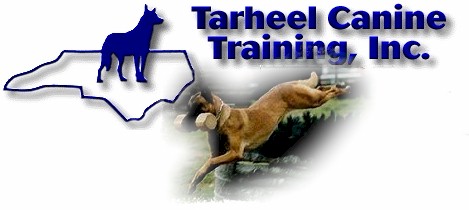 Police K9 Decoy SeminarHosted by Elite K-9, Inc. & Tarheel Canine Training, Inc.Paducah, KYApril 23-25, 2012A lack of decoy skill will reflect in the poor performance of patrol dogs. There is no way around it, decoy skills in the police K9 world need to improve to have the performance of patrol K9s improve. The good news is, these skills can be taught. This class will take place over 3 working days, 24 hours of instruction, and be open to Law Enforcement/Military participants. The class will be open to up to 15 participants. Supervisors are welcome to attend. The class will comprise both classroom instruction and practical decoy work.Classroom work will cover reading K9 behavior during controlled aggression, drive manipulation, and goal setting for training sessions. Practical instruction will include proper technique in the suit and hidden sleeve. Proper mechanics for safely catching police dogs in training, and techniques to work dogs to their goals in foundation and skills training will be covered in depth.Specific Skills TaughtDecoy as an instrument of operant conditioning.Alert on passive suspects with no equipmentBringing out civil aggression.Drive channelingEliminate equipment orientation in any dog.Proper sleeve mechanics: sleeves don’t create equipment orientation, decoys do.Proper Bite suit targeting and “catch” mechanics.Proper use of hidden sleeves and muzzle fighting.Explanation of decoy technique for training and maintaining control commands: out, guarding, hold & bark, redirects, and call-off (recalls).Integrating fundamentals into police K9 training scenarios.Top level decoy work will increase the ability of your patrol K9s to make apprehensions with confidence, protect your handlers, eliminate equipment orientation, and be an asset in preparing your handlers for success in certification with clean, conflict free outs, and recalls. Improve the efficiency of your limited training time with your decoys by learning how to integrate fundamental & skill exercises into real-world scenarios.Registration FormPlease send this in to register for the seminar. A schedule of events will be provided upon receipt of the registration. Payment can also be made by Faxing in this form 919-776-3151 and calling Asia Moore, Office Manager, Tarheel Canine at 919-774-4152 and paying with a credit card. Municipal PO also accepted for payment. Send to: Tarheel Canine Training, Inc. PO Box 1694, Sanford, NC 27330. Name _________________________________________________________________Agency Affiliation _______________________________________________________Yes, I am bringing a patrol K9 _______ No, I am unable to bring a patrol K9 ______. K9 Certified with ________________________________________ (Agency or Organization)Address ___________________________________ State__________ Zip ____________Tel # ____________________ (C) ____________________ (W) E-Mail________________Handler participating $225Spectator participating $100No pro-rated attendance.$_______ is enclosed. Make Checks Payable to Tarheel Canine Training, Inc.      This release is intended to discharge Tarheel Canine Training, Inc.  and their owners, officers, employees, agents, sponsors, and Elite K-9, Inc. and their owners, officers, employees, agents, and sponsors from and against any and all liability arising out of or in connection with my participation in any of the seminar events for which I am registered or in which I am participating.     I understand that serious accidents can occur during police dog training, events, and other dog-related activities. Participation in such activities may occasionally result in serious personal injury and/or property damages. Knowing and appreciating such risks, nevertheless, I hereby agree to assume those risks and full responsibility for the actions of my dog(s) and myself.     By signing below I acknowledge that I have read, understand, and agree to this hold harmless agreement._____________________________           __________Applicant’s Signature                                     DatePoints of ContactJerry Bradshaw, Tarheel Canine Training, Inc. 919 244-8044, jbradshaw@tarheelcanine.comAsia Moore, (Registrations/Payments), Tarheel Canine Training, Inc.919-774-4152Local POC: Karen McKay, Elite K9, 270-534-0500media@k9copmagazine.comHotel InformationCandlewood Suites (suites with a fully-equipped kitchen)3940 Coleman Crossing CirclePaducah, KY 42001(270) 442-3969$77.00 + tax per nightWhile you’re here, enjoy some leisure time at Kentucky Oaks Mall, the downtown Paducah riverfront or Harrah’s Metropolis Casino. 